IZZIVPo navodilih izdelaj pripomoček za zbijanje kozarčkov in na tekmovanje povabi svoje družinske člane.Navodila za izdelavo najdeš na spodnji povezavi:https://www.pinterest.com/pin/395472411035371684/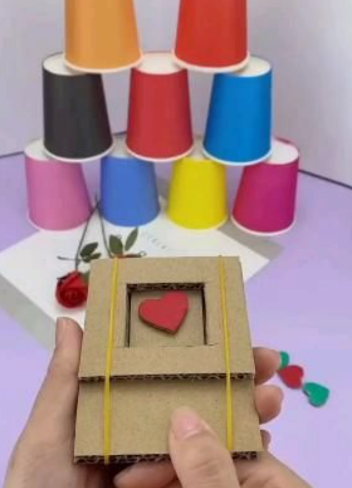 Kdo je zmagovalec? Navijam zate. Tvoja učiteljica